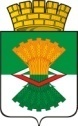 ДУМАМАХНЁВСКОГО МУНИЦИПАЛЬНОГО ОБРАЗОВАНИЯ                                             второго созываРЕШЕНИЕ от  14  октября    2015 года        п.г.т. Махнёво                              № 6    О ведении  заседания  Думы Махнёвского муниципального образования              На основании  статей 9, 32  Регламента  Думы Махнёвского муниципального образования, утвержденного решением Думы  муниципального образования     от  16.01.2009    №  75  (с изменениями от 27.09.2012   № 263 , от  09.04. 2013  №  334, от 23.09.2015 № 2), в целях обеспечения ведения  заседания Думы Махнёвского муниципального образования  (далее – муниципальное образование), Дума муниципального образования РЕШИЛА:Поручить вести   заседание  Думы муниципального образования  и председательствовать на заседании Думы муниципального образования   Топоркову Андрею Дмитриевичу, депутату Думы Махнёвского  муниципального       образования      от     одномандатного избирательного  округа № 1.Настоящее  Решение Думы муниципального образования вступает в силу со дня его принятия. Председательствующий на заседании,депутат Думы муниципального образованияот одномандатного избирательного округа № 1	   	              А.Д.Топорков